Name: _______________ Class: ______ Number: ____SAVE THE DUCKS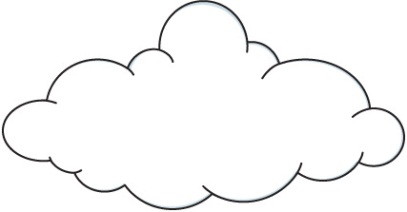 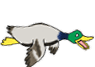 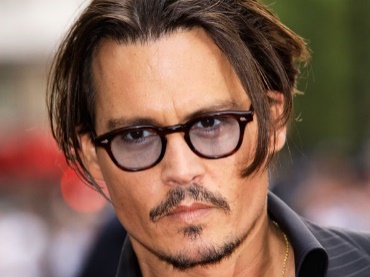 I know him. He is Johnny Depp. I don’t like him. He isn’t cool.Do you know him? 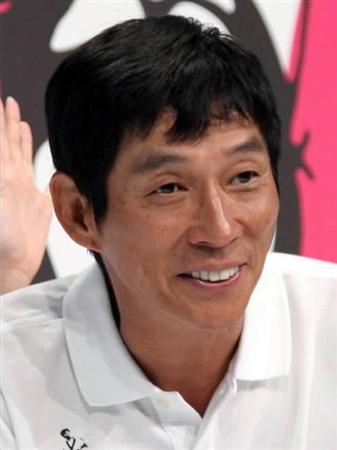 ____________________________________________________________________________________________________________Do you know them?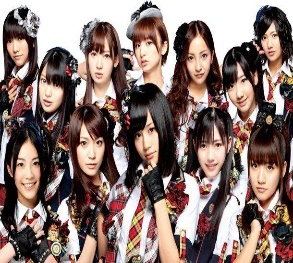 ____________________________________________________________________________________________________________Do you know him? 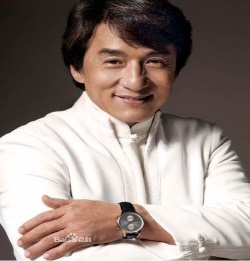 ____________________________________________________________________________________________________________Do you know it? 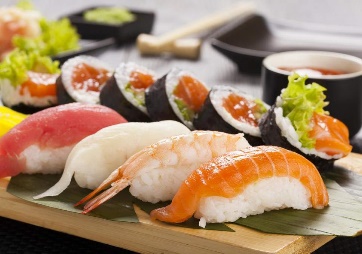 ____________________________________________________________________________________________________________Do you know her?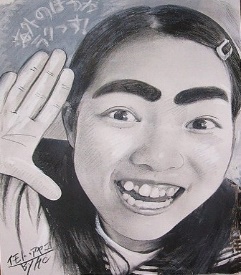 ____________________________________________________________________________________________________________Do you know him? 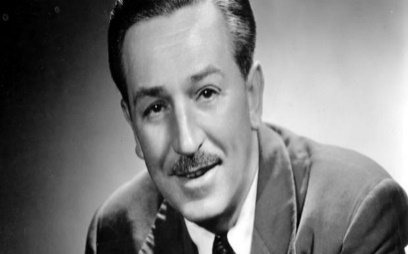 ____________________________________________________________________________________________________________Do you know him? 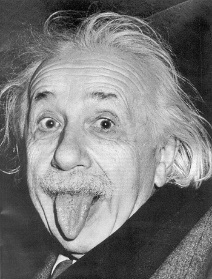 ____________________________________________________________________________________________________________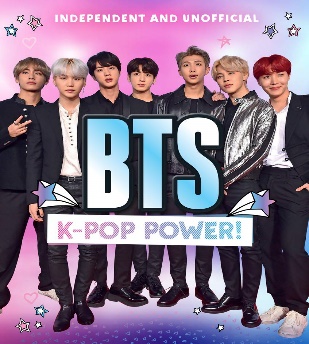 Do you know them? ____________________________________________________________________________________________________________Do you know her? 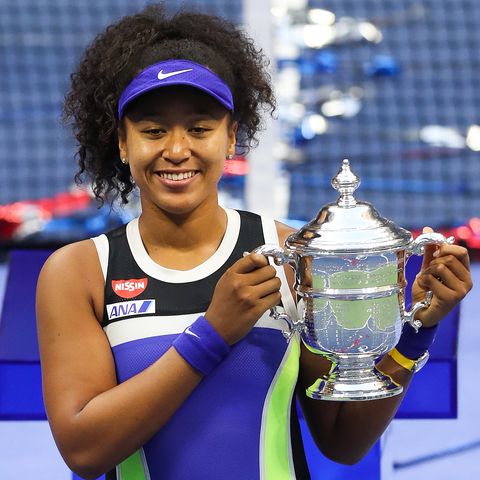 ____________________________________________________________________________________________________________Do you know him? 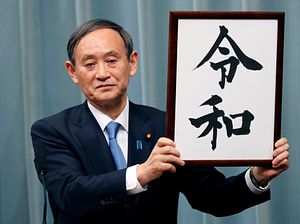 ____________________________________________________________________________________________________________Do you know it? 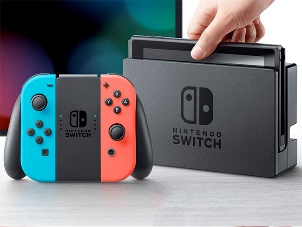 ____________________________________________________________________________________________________________Do you know her?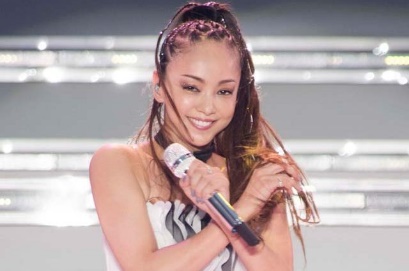 ____________________________________________________________________________________________________________Do you know him? 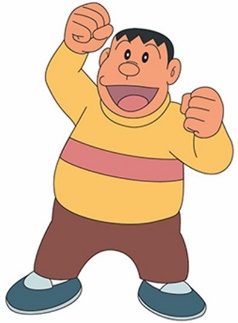 ____________________________________________________________________________________________________________TEAM _________TEAM _________